Name: __________________________Chapter 8 NotesAccounting for Plant Assets8.1: Buying Plant AssetsCurrent Assets – cash and other assets expected to be exchanged for cash or consumed within one yearPlant Assets - 	
 	Examples: 	Plant Asset Record - 	
 	Practice ProblemDepreciate all plant assets using the straight-line method. Plant asset records, a general journal, and a cash payments journal are provided below. Source documents are abbreviated as: check, C; memorandum, M.Journalize the transactions completed during January. General ledger accounts are: Office Equipment, 1225 and Warehouse Equipment, 1245. (Application Problem 8.1)	Jan.	3	Paid cash for scanner (plant asset no. 162), $600; no estimated salvage value; estimated useful life, three years; serial no. V2GR34. C310. 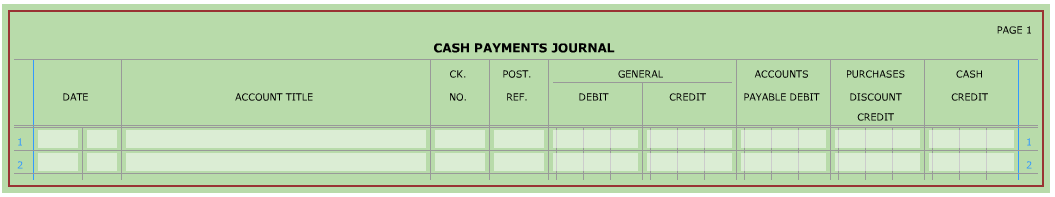 	Jan.	5	Bought freight scale (plant asset no. 163) on account from Trent, Inc. $2,800; estimated salvage value, $400; estimated useful life, five years; serial no. GY52232B. M61.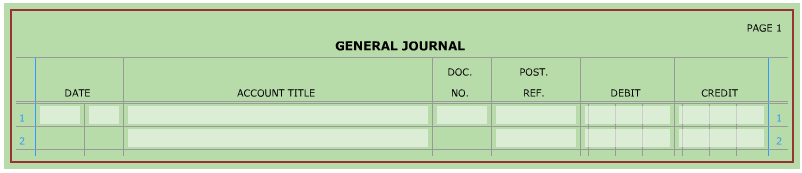 Complete section 1 of a plant asset record for new asset purchases. (Application Problem 8.1)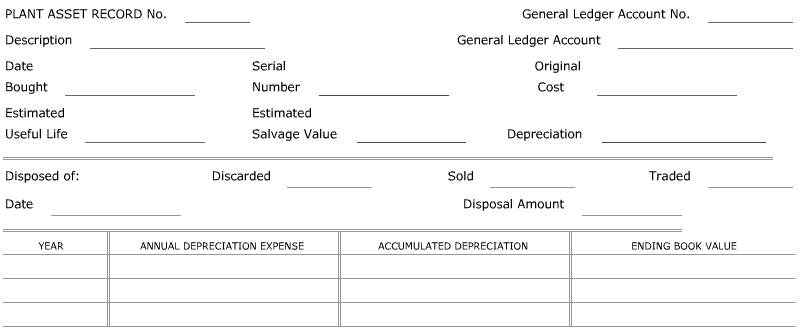 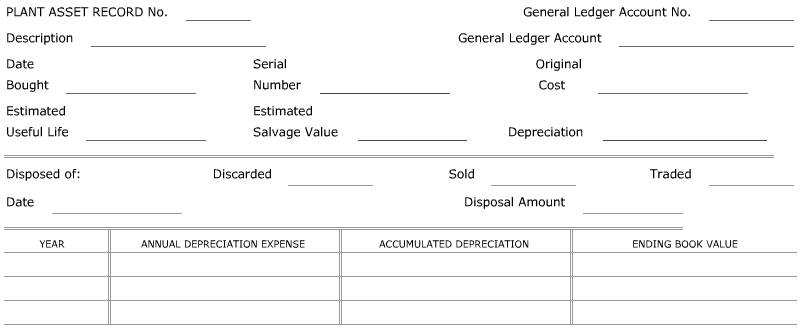 Calculating and Paying Property TaxIn most states, businesses have to pay taxes on _____________ assets. For tax purposes, state and federal governments define two kinds of property:Real Property - 	
 	Personal Property - 	
 	Assessed Value of PropertyAssessed Value - 	
 	Assessed value is usually based on the judgement of persons referred to as ________________. An asset’s assessed value may not be the same as the ____________ value on the business’s or individual’s records. It is used for ________ purposes only. However, many persons and businesses use the assessed value to estimate the _______________ value of an asset.Calculating Property Tax on Plant AssetsMost governmental units with taxing power have a tax based on the value of _____________ property; used on _________________ and land. Some governmental units also tax personal property such as cars, ____________, trailers, and __________________.The tax rate is multiplied by an asset’s ________________ value, not the book value recorded on a business’s records.Paying Property Tax on Plant AssetsPayment of property taxes is necessary if a firm is to continue in business. Therefore, property tax is classified as an __________________ expense.Practice ProblemA cash payments journal is provided below. Source document is abbreviated as: check, C.Journalize the transaction completed in February. (Application Problem 8.2)	Feb.	5	Paid property taxes on real property with an assessed value of $215,000. The tax rate in the city where the property is located is 3.5% of assessed value. C389.8.2: Calculating and Journalizing Depreciation ExpensePlant assets may __________________, may no longer be needed in the _________________ of a business, or may become __________________ by new models. To match revenue with expenses incurred to earn it, the cost of a plant asset should be ________________ to an expense account over the ______________ life of the plant asset.Depreciation Expense - 	
 	Because of its permanent nature, _____________ is not subject to depreciation. Increases or decreases in land value are usually recorded only when land is _____________ or otherwise __________________.Three factors are used to calculate a plant asset’s annual depreciation expense:Original Cost - 	
 	
 	Estimated Salvage Value - 	
 	
 	Estimated Useful Life - 	
 	
 	Straight-Line Depreciation - 	
 	Example: On January 2, 20X1, Appliance Center bought a computer for $2,000 with an estimated salvage value of $175 and an estimated useful life of five years. 	Original Cost	$2,000-	Estimated Salvage Value	- 175=	Estimated Total Depreciation Expense	$1,825÷	Years of Estimated Useful Life	÷ 5=	Annual Depreciation Expense	$365	Beginning Book Value (Year 1)	$2,000-	Annual Depreciation	- 365=	Ending Book Value (Year 1)	$1,635Practice ProblemUse the plant asset records from the Practice Problem in Section 8.1. Depreciation tables are provided below.Complete the depreciation table for each asset using the straight-line depreciation method. If the asset was not purchased beginning of 20X1, compute depreciation expense for the part of 20X1 that the company owned the asset. (Application Problem 8.3)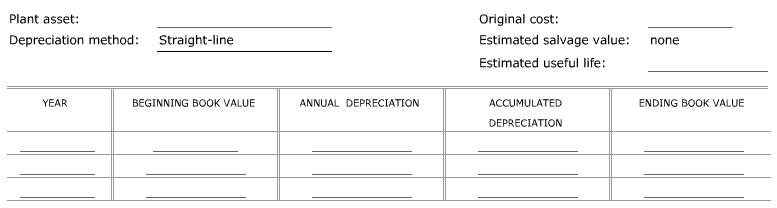 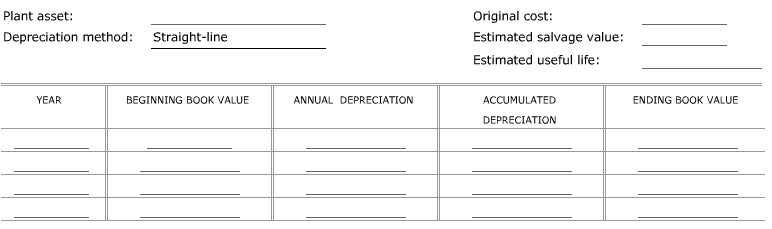 Recording Depreciation on Plant Asset Records Annual depreciation expense is recorded in two places for each plant asset:On the plant asset ________________As part of the _________________ entries that are posted to general ledger accountsBook Value of a Plant Asset - 	
 	At the end of the estimated ________________ life, the plant asset should be depreciated down to its estimated ____________________ value. A plant asset’s actual useful life may _______________ the estimated useful life. If a plant asset is used longer than the estimated useful life, depreciation is __________ recorded one the ____________ value equals the estimated salvage value.Practice ProblemPlant asset records are provided below.Complete each plant asset record for 20X1 through 20X4. (Application Problem 8.3)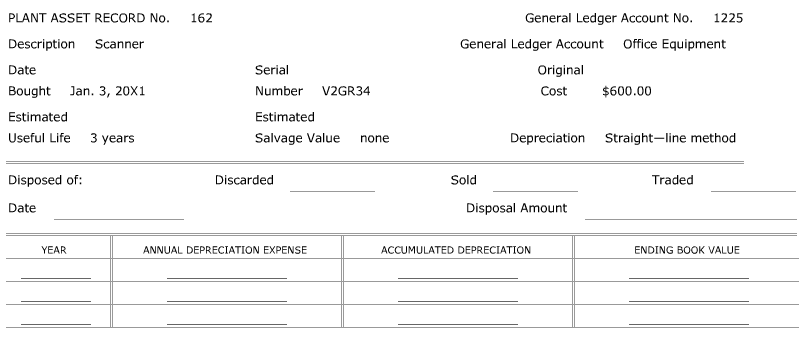 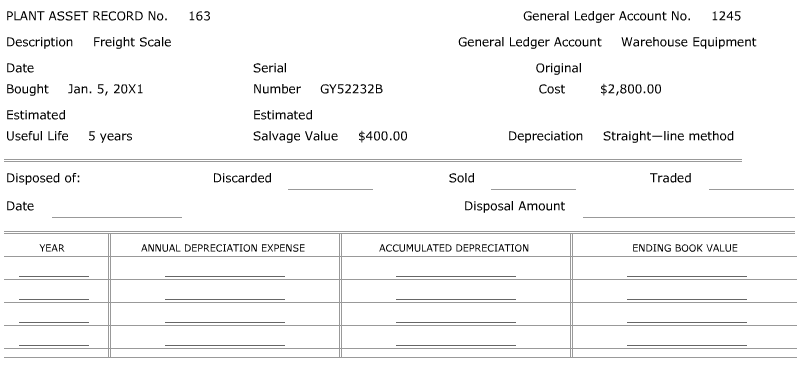 Journalizing Annual Depreciation ExpenseAfter depreciation expense is recorded on the plant asset records, depreciation amounts for the year are __________________.An ____________________ entry is made to record ____________ depreciation expense for the fiscal year for each ___________________ of plant assets.Calculating Depreciation Expense for Part of a YearA plant asset may be placed in service at a date other than the first day of a fiscal period. In such cases, depreciation expense is calculated to the nearest ____________ of a month.	Annual Depreciation Expense	$120÷	Months in a Year	÷ 12=	Monthly Depreciation Expense	$10x	Number of Months Asset is Used	x 5=	Partial Year’s Depreciation Expense	$50Practice ProblemA general journal is provided below.Journalize the adjusting entries to record depreciation expense for 20X1. (Application Problem 8.4)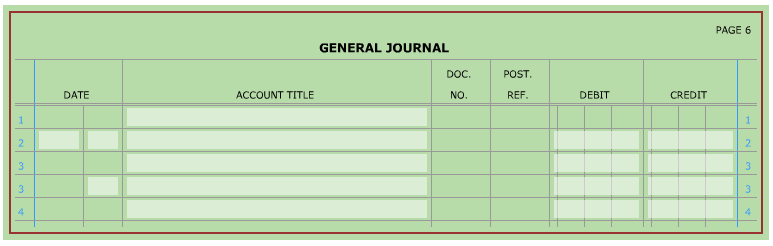 8.3: Disposing of Plant AssetsA business usually disposes of a plant asset in one of three ways:The plant asset is discarded because no ____________ life remains.The plant asset is ___________ because it is no longer needed even though it might still be usable.The plant asset is _______________ for another plant asset of the same kind.Discarding a Plant Asset with No Book ValueIf a plant asset has a salvage value of zero and its total accumulated depreciation is equal to the _______________ cost value, the plant asset has no ____________ value. The journal entry to discard this plant asset _______________ the original cost of the plant asset and its related _________________ depreciation as shown below.Example:  Discarded storage cabinet: original cost, $275; total accumulated depreciation through December 31, 20X5, $275. M72.Debit: Accumulated Depreciation – Office Equipment, $275Credit: Office Equipment, $275Discarding a Plant Asset with a Book ValueA plant asset may be ________________ of at any time during its useful life. When a plant asset is disposed of, its depreciation ________________ from the _________________ of the current fiscal year to the date of ________________ is recorded as shown below, in two entries.Example: Discarded office table: original cost, $200; total accumulated depreciation through December 31, 20X5, $140; additional depreciation to be recorded through June 30, 20X6, $20. M92.Entry 1: Remove the original cost of the plant asset and its related accumulated depreciation.Debit: Depreciation Expense – Office Equipment, $20Credit: Accumulated Depreciation – office Equipment, $20Entry 2: Recognize the loss on disposal of the asset.Debit: Accumulated Depreciation – Office Equipment, $160Debit: Loss on Plant Assets, $40Credit: Office Equipment, $200Selling a Plant AssetWhen a plant asset is sold, a journal entry is recorded to:Remove the _______________________ of the plant asset and its related accumulated _____________________.Recognize the ____________ received.Recognize the ____________ or ____________ on disposal of the asset.Example: Received cash from sale of fax machine, $185: original cost, $600; total accumulated depreciation through December 31, 20X5, $400. R60.Debit: Accumulated Depreciation – Office Equipment, $400Debit: Loss on Plant Assets, $15Debit: Cash, $185Credit: Office Equipment, $600Trading a Plant AssetWhen an old plant asset is traded for a new plant asset, the journal entry:Removes the original cost of the old plant asset and its related accumulated ____________________.Recognizes the ____________ paid.Records the new plant asset at its ________________ cost.Example: Paid cash, $650, plus old counter for new store counter: original cost of old counter, $1,000; total accumulated depreciation through June 27, 20X6, $765. M130 and C154.Debit: Store Equipment, $1,085Debit: Accumulated Depreciation – Store Equipment, $765Credit: Store Equipment, $1,000Credit: Cash, $850Selling Land and BuildingsLand is considered to be a permanent plant asset. Therefore, its useful life is not _____________ and annual depreciation is not _________________ for it. The book value of land is the original cost.Land is seldom discarded. Usually land is sold at the same time that the buildings on it are sold. A ________________ plant record is maintained for the land and the building. Each record is updated when a sale is made. The journal entry:Removes the original cost of the land and building and the building’s related accumulated depreciation.Recognizes the cash received.Recognizes the gain on disposal of the plant assets.Example: Fidelity Company sold land with a building for $97,000 cash; original cost of land, $25,000; original cost of building, $250,000; total accumulated depreciation on building through December 31, 20X5, $85,000. R105.Debit: Accumulated Depreciation – Building, $85,000Debit: Cash, $97,000Credit: Land, $25,000Credit: Building, $150,000Credit: Gain on Plant Assets, $7,000Practice ProblemUse the plant asset records from the Practice Problem in Section 8.2. The following transactions occurred in 20X5. A general journal, cash receipts journal, and plant asset records are provided below. Source documents are abbreviated as follows: check, C; memorandum, M; receipt, R.Journalize additional depreciation, if needed. Journalize the disposal of each plant asset. (Application Problem 8.5; Application Problem 8.6 for Dec. 30)Make appropriate notations in the plant asset records.	Jan.	3	Discarded scanner, no. 162. M65.	Mar.	30	Received cash for sale of freight scale, no. 163, $600. M125 and R145.	June	26	Received cash for sale of a desk, no. 127, $500. M151 and R273.	Dec. 	28	Paid cash, $30,000, plus old truck, no. 116, for new truck, no. 172. M222 and C671.	Dec.	30	Sold land, no. 105, and a building, no. 106, for $110,000. M224 and M663.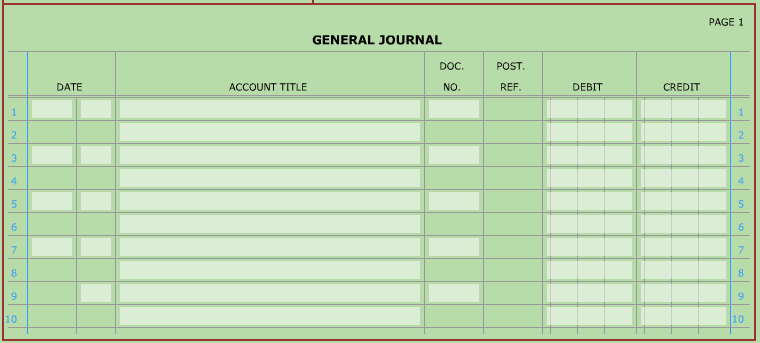 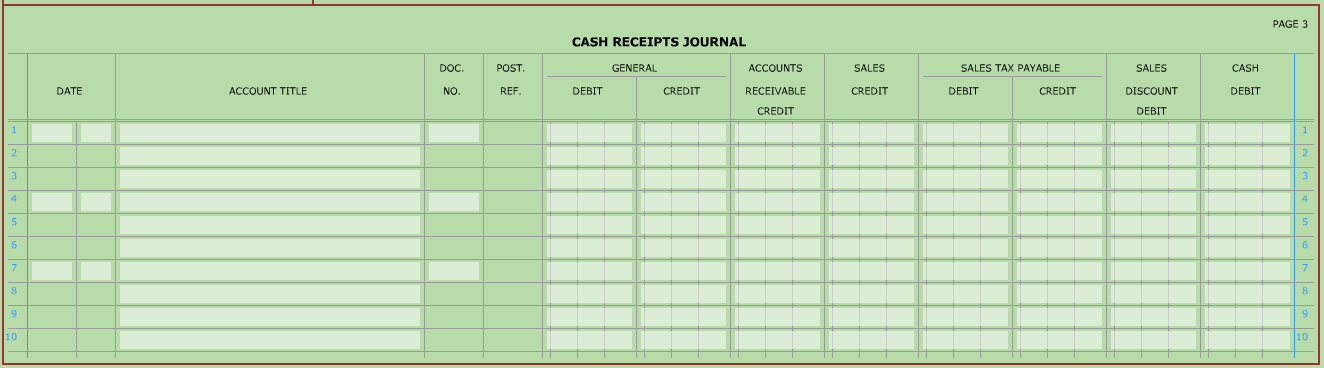 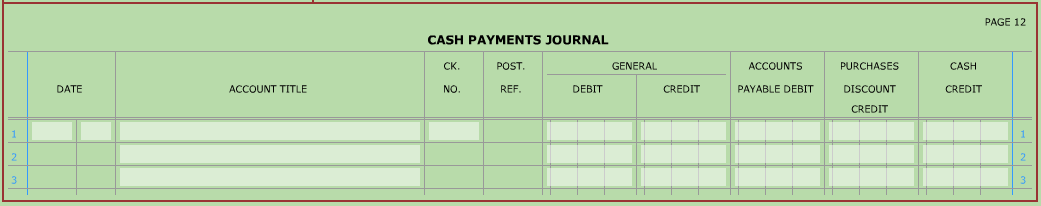 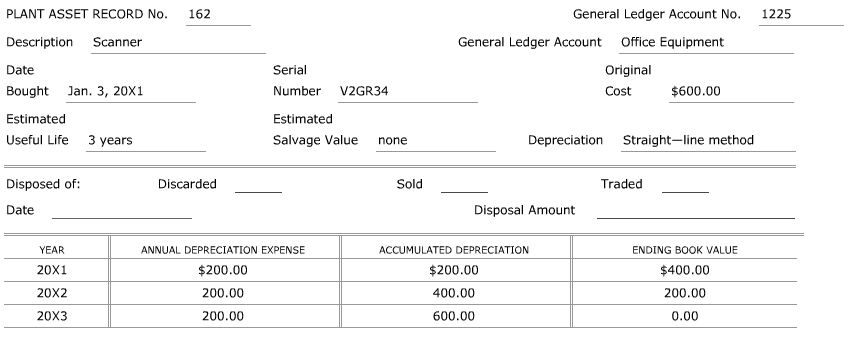 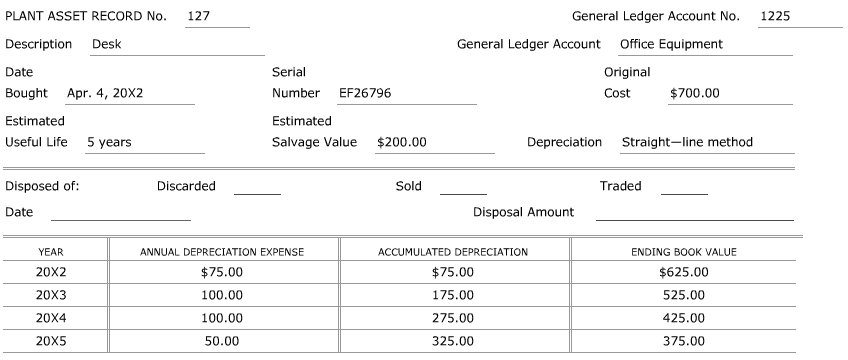 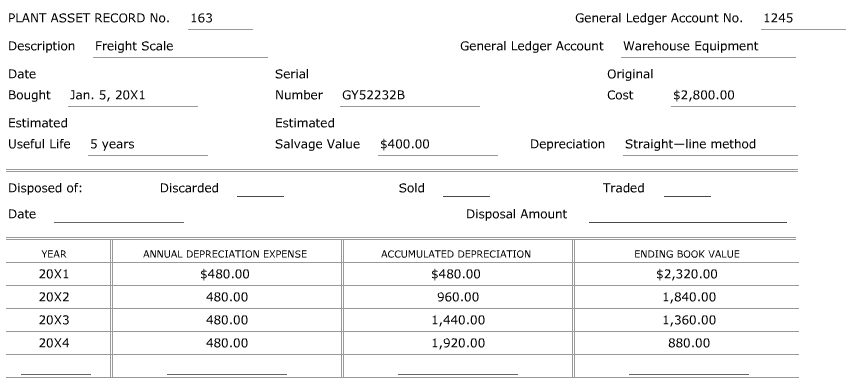 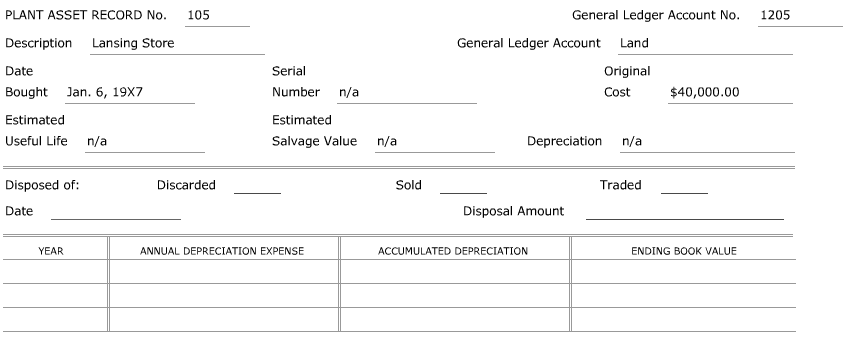 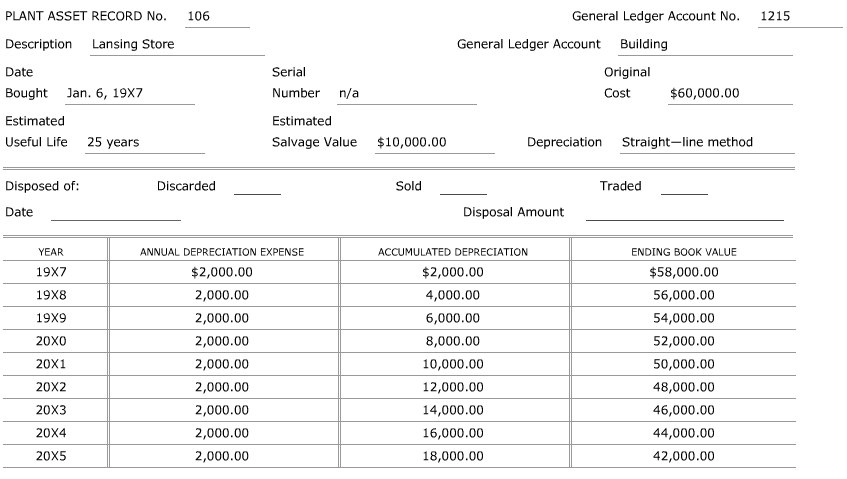 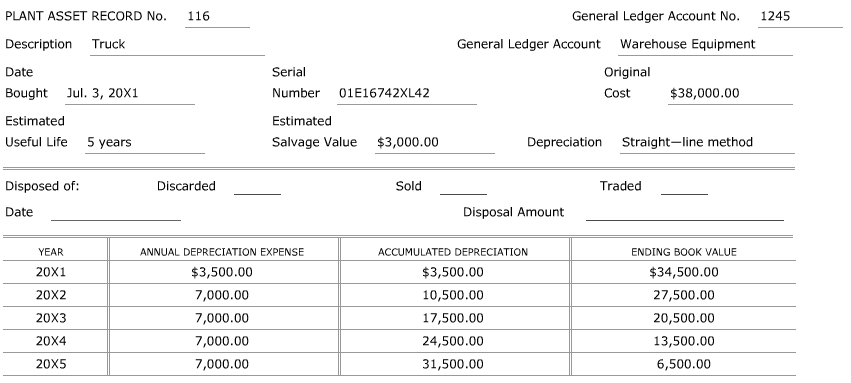 8.4: Other Methods of DepreciationDeclining-Balance Method of DepreciationMany plant assets depreciate ___________ in the early years of useful life than in the later years. Charging more depreciation expense in the ___________ years of a plant asset may be more ________________ than charging the _____________ amount each year.Declining-Balance Method of Depreciation - 	
 	Although the depreciation _________ is the same each year, the annual depreciation expense ________________ from year to year.A declining-balance rate that is ____________ the straight-line method rate is commonly used. This is referred to as the _________________ declining-balance method. Example: A plant asset with an estimated useful life of five years would have a depreciation rate of 40%.	Total Depreciation Expense	100%÷	Estimated Useful Life	÷ 5=	Straight-Line Rate	20%x	Double the Rate	x 2=	Declining-Balance Rate	40%The annual depreciation expense is calculated using the ________________ book value for each year. In the asset’s first year of service, the beginning book value equals the ____________ cost. A plant asset is never depreciated below its estimated _________________ value. Therefore, in the last year, only ______________ depreciation expense is recorded to reduce the _________ value of the plant asset to its salvage value.Practice ProblemThe following information relates to a delivery truck purchased on January 2, 20X1. A depreciation table is provided below.Complete the depreciation table showing depreciation expense calculated using double declining-balance. (Application Problem 8.7)	Original Cost	$90,000	Estimated Salvage Value	$6,000	Estimated Useful Life	3 years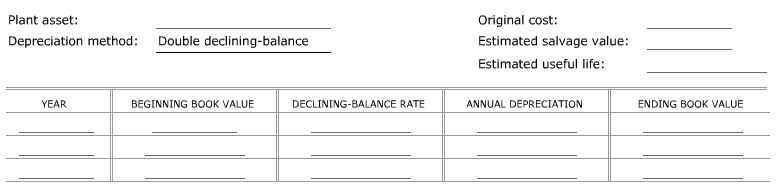 Sum-of-the-Years’-Digits Method of DepreciationAnother method of calculating depreciation is based on a ________________ derived from the years’ digits for the ________________ life of a plant asset.Sum-of-the-Years’-Digits Method of Depreciation - 	
 	Example: A plant asset has a useful life of five years. The fractions are determined as follows:The years’ digits are added (1 + 2 + 3 + 4 + 5 = 15).Then, a fraction is created for each year with the years’ digits in _____________ order:	Year 1	5/15	Year 2	4/15	Year 3	3/15	Year 4	2/15	Year 5	1/15The depreciation expense for each year is calculated by multiplying the __________ depreciation expense times the fraction for that year. In the last year, the _____________ book value will equal the plant asset’s ______________ value.Practice ProblemThe following information relates to a delivery truck purchased on January 2, 20X1. A depreciation table is provided below.Complete the depreciation table showing depreciation expense calculated using sum-of-the-year’s-digits. (Application Problem 8.7)	Original Cost	$90,000	Estimated Salvage Value	$6,000	Estimated Useful Life	3 years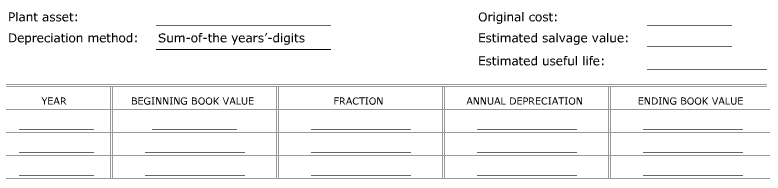 Production-Unit Method of DepreciationSometimes the useful life a plant asset depends on how much the asset is _______________. Production-Unit Method of Depreciation - 	
 	Example: A truck originally cost $18,200, had an estimated salvage value of $2,000, and an estimated useful life of 90,000 miles. The depreciation __________ for the truck is calculated by dividing the estimated ____________ depreciation expense by the estimated useful life.	Original Cost	$18,200-	Estimated Salvage Value	- 2,000=	Estimated Total Depreciation Expense	$16,200÷	Estimated Useful Life	÷ 90,000	miles=	Depreciation Rate	$0.18	/mileThe annual depreciation expense is calculated by multiplying the total number of ____________ driven by the depreciation _____________.Practice ProblemThe following information relates to a delivery truck purchased on January 2, 20X1. A depreciation table is provided below.Complete the depreciation table showing depreciation expense calculated using production-unit. (Application Problem 8.8)				Miles Driven	Original Cost	$90,000	20X1	34,600	Estimated Salvage Value	$6,000	20X2	47,300	Estimated Useful Life	200,000 miles	20X3	52,800			20X4	36,900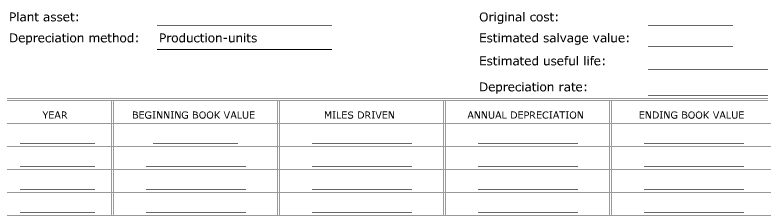 Calculating Depreciation Expense for Income Tax Purposes (MACRS Method of Depreciation)Modified Accelerated Cost Recovery System (aka MACRS) - 	
 	MACRS is a depreciation method with prescribed periods for ____________ classes of useful life for plant assets. A property is assigned to a specified class based on its _____________________ and general ___________ expectancy. The two most common classes, other than real estate, are the _______-year and the ___________-year property classes.The five-year class includes: ____________, general-purpose trucks, _______________, manufacturing equipment, and ______________ machinery.The seven-year class includes: office _______________ and __________________.The depreciation approximates the use of the double declining-balance method. To calculate depreciation using MACRS, the IRS has prescribed methods that use annual ____________________________ to determine the depreciation. These rates are applied to the _______________ cost of the plant asset without considering _________________ value. All plant assets are assumed to be place in service in the _______________ of the year and taken out of service in the _________________ of the year.Example: A printer, with an original cost of $2,000 is classified as five-year property. With the MACRS method, its depreciation is spread over six years as shown.	Year	Depreciation Rate	Annual Depreciation	1	20.00%	$400.00	2	32.00%	640.00	3	19.20%	384.00	4	11.52%	230.40	5	11.52%	230.40	6	5.76%	115.20	Totals	100.00%	$2,000.00Practice ProblemThe following information relates to a delivery truck purchased on January 2, 20X1. A depreciation table is provided below.Complete the depreciation table showing depreciation expense calculated using MACRS. (Application Problem 8.9)	Original Cost	$90,000	MACRS Property Class	5 years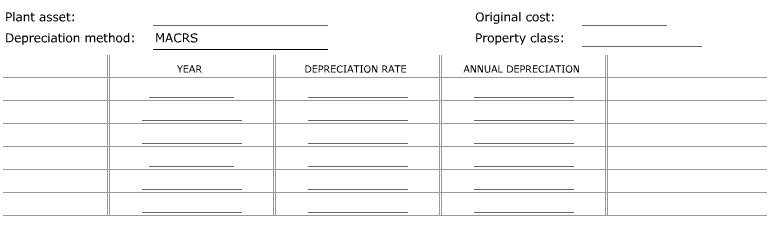 DepletionSome plant assets decrease in value because _____________ of these plant assets is physically removed in the operation of a business. Depletion - 	
 	Example: A business owns land on which a coal mine is located. The land with the coal has an original cost of $100,000. The company’s experts estimated that the land contains 50,000 tons of recoverable coal. The estimated value of the remaining land after the coal is removed is $12,250. The depletion rate of the land per ton of coal is calculated as follows:	Original Cost	$100,000-	Estimated Salvage Value	- 12,250=	Estimated Total Value of Coal	$87,750÷	Estimated Tons of Recoverable Coal	÷ 50,000	=	Depreciation Rate per Ton of Coal	$1,755	The annual depreciation expense is calculated by multiplying the depreciation rate by the tons of coal removed that year.Practice ProblemThe following data relate to a mineral mine owned by Kellogg, Inc. A depletion table is provided below.Complete a table showing depletion expense calculated using the production-unit method. (Application Problem 8.10)				Tons Mined	Original Cost	$260,000	20X1	3,500	Estimated Salvage Value	$60,000	20X2	12,500	Estimated Tons of		20X3	15,600	   Recoverable Mineral	60,000 tons	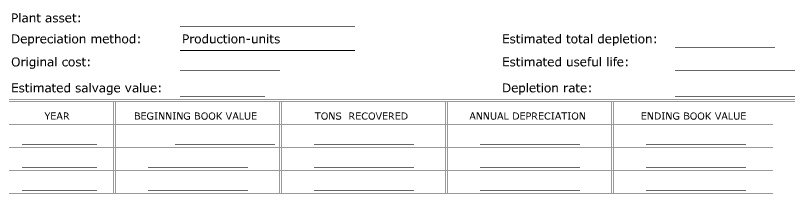 